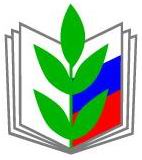 БОРИСОВСКАЯ РАЙОННАЯ ОРГАНИЗАЦИЯ БЕЛГОРОДСКОЙ РЕГИОНАЛЬНОЙ ОРГАНИЗАЦИИ ПРОФЕССИОНАЛЬНОГО СОЮЗА РАБОТНИКОВ НАРОДНОГО ОБРАЗОВАНИЯ И НАУКИ РФУтвержден на заседаниипрезидиума Профсоюзапротокол № 8 от 19.09.2019 г.Состав Борисовского районного комитета профсоюзаработников образования и науки РФ.№ФИООбразовательное учреждение1Толстолуцкая светлана АнатольевнаМБОУ «Борисовская СОШ «1 им. А.М. Рудого»2Осадчая Светлана СергеевнаМБОУ «Борисовская СОШ №2»3Костерина Марина ЕвгеньевнаМБОУ «Борисовская ООШ №4»4Гаплевская Марина НиколаевнаМБОУ «Борисовская СОШ им. Кирова»5Климова Надежда МихайловнаМБОУ «Березовская СОШ им. С.Н. Климова»6Плотникова Алла ИвановнаМБОУ «Грузсчанская СОШ»7Сильнягина Светлана николаевнаМБОУ «Крюковская СОШ»8Ковальцова Татьяна ВладимировнаМБОУ «Новоборисовская СОШ им. Сырового А.В.9Зоря Александр ВасильевичМБОУ «Октябрьскоготнянская СОШ»10Рудная Марина РудольфовнаМБОУ «Стригуновская СОШ»11Колошина Татьяна ВладимировнаМБОУ «Хотмыжская СОШ»12Литвин Татьяна ИвановнаМБОУ «Байцуровская ООШ»13Москвич Любовь ВасильевнаМБДОУ ЦРР детсий сад «Сказка»14Молоко маргарита НиколаевнаМБДОУ детский сад комбинированного вида «Теремок»15Харатян Елена ЕвгеньевнаМБДОУ Детский сад «Ягодка»16Зозуля Татьяна АлексеевнаМБДОУ Байцуровский детский сад «Чебурашка»17Пономаренко Алла АлександровнаМБДОУ «Грузсчанкий детский сад»18Стрелец Ирина АлександровнаМБДОУ «Зозулянский детский сад»19Сильнягина Светлана НиколаевнаМБДОУ «Крюковский детский сад»20Новикова Виктория ЮрьевнаМБДОУ «Стригуновский детский сад общеразвивающего вида»21Легенькая Елена ПетровнаМБДОУ «Березовский детский сад»22Дикарева Антонина НиколаевнаМБОУ ДО Дом детского творчества23Поливан Галина ВладимировнаМБОУ ДО Борисовская станция юных натуралистов»24Алекберова Лидия СергеевнаУправление образования администрации Борисовского района